ที่ มท ๐๘10.8/	กรมส่งเสริมการปกครองท้องถิ่น	ถนนนครราชสีมา เขตดุสิต กทม. ๑๐๓๐๐                                                                       มิถุนายน ๒๕๖4เรื่อง	รายงานผลการสำรวจความรู้ความเข้าใจของเทศบาลตำบลและองค์การบริหารส่วนตำบล 
กรณีเป็นหน่วยรับงบประมาณตามพระราชบัญญัติวิธีการงบประมาณ พ.ศ. 2561เรียน  ผู้ว่าราชการจังหวัด ทุกจังหวัดอ้างถึง	หนังสือกรมส่งเสริมการปกครองท้องถิ่น ด่วนที่สุด ที่ มท 0810.8/ว 1006 ลงวันที่ 17 พฤษภาคม 2564ตามที่กรมส่งเสริมการปกครองท้องถิ่นได้แจ้งเทศบาลตำบลและองค์การบริหารส่วนตำบล
ดำเนินการตอบแบบสำรวจความรู้ความเข้าใจของเทศบาลตำบลและองค์การบริหารส่วนตำบล กรณีเป็นหน่วยรับงบประมาณตามพระราชบัญญัติวิธีการงบประมาณ พ.ศ. 2561 เพื่อสำรวจความรู้ความเข้าใจของผู้บริหาร
ของเทศบาลตำบลและองค์การบริหารส่วนตำบลในการเตรียมความพร้อมสำหรับจัดทำคำของบประมาณรายจ่ายประจำปีงบประมาณ พ.ศ. 2566 นั้นกรมส่งเสริมการปกครองท้องถิ่นได้รวบรวมข้อมูลและสรุปผลการตอบแบบสำรวจดังกล่าวเรียบร้อยแล้ว จึงขอให้จังหวัดแจ้งผลการสำรวจให้เทศบาลตำบลและองค์การบริหารส่วนตำบลทราบ รายละเอียดปรากฏตาม QR Code ท้ายหนังสือนี้	จึงเรียนมาเพื่อโปรดพิจารณา                    					  ขอแสดงความนับถือ				            (นายประยูร รัตนเสนีย์)					   อธิบดีกรมส่งเสริมการปกครองท้องถิ่น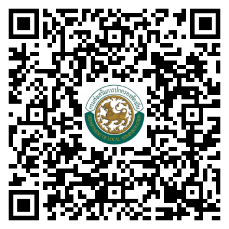 https://moph.cc/c9mKsmCqKกองพัฒนาและส่งเสริมการบริหารงานท้องถิ่นกลุ่มงานส่งเสริมการกระจายอำนาจและการจัดทำงบประมาณเงินอุดหนุนโทร. ๐ 2241 9000 ต่อ 2332โทรสาร ๐ 2241 6956